SHIVALIK PUBLIC SCHOOL, MOHALIHOLIDAYS HOMEWORKCLASS-VIIIENGLISH:Practice Reading Comprehensions from Page: 5-9 (Poetry) and Page: 12- 26( Passages) in B.B.CPractice Tenses Exercises from Page:  154-156 in B.B.CPractice Formal letter writing questions 1 letter of each type on Page-256,263,272 in B.B.C.Write 10 pages of CALLIGRAPHY in a small thin notebook.Write a page of Diary Entry describing something unique you did in the SUMMER HOLIDAYSChapter  : Rational NumberFind three rational number between  3/7 and 2/3.  Find five rational numbers between 1/4 and -2/3 Find 10 rational numbers between  -1 and  0What is the additive inverse of 3/5?How many reciprocals does zero have?Multiply the negative of 2/3 by the inverse of 9/7.What should be subtracted from 5/8 to make it -1?Represent the following rational numbers on the number line. (i) - 3/10   (ii) 8/7            (iii) 1.345       (iv) 21/7What is the multiplicative identity for rational numbers.Find : a) b) () × ×  ×Chapter : Understanding QuadrilateralsIn a quadrilateral ABCD, the angles A, B, C and D are in the ratio 1: 2: 3: 4. Find the measure of each angle of the quadrilateral.The interior angle of a regular polygon is 108°. Find the number of sides of the polygon.The exterior angle of a regular polygon is one-fifth of its interior angle. How many sides have the polygon?The measures of two adjacent angles of a parallelogram are in the ratio 4: 5. Find the measure of each of the angles of the parallelogram.Lengths of adjacent sides of a parallelogram is 3 cm and 4 cm. Find its perimeter.Two opposite angles of a parallelogram are (5x – 8)° and (2x + 82)°. Find the measures of each angle of the parallelogram.The perimeter of a parallelogram is 150 cm. One of its side is greater than the other by 25 cm.Find length of all sides of the parallelogram. In a parallelogram, the ratio of the adjacent sides is 4 : 5 and its perimeter is 72 cm then, find the sides of the parallelogram.Find x,y and z in following figures. 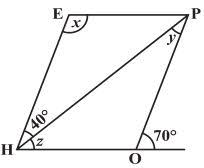 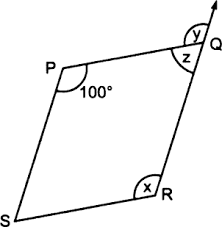 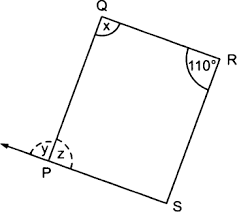 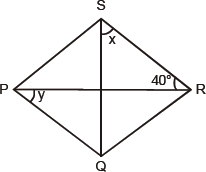  Chapter : Squares and Square RootsFind the square root of 144 by the method of repeated subtraction. Find the smallest number by which 1800 must be multiplied so that it becomes a perfect square. Also find the square root of the perfect square so obtained. Is 2352 a perfect square? if not, find the smallest number by which 2352 must be multiplied so that the product is a perfect square. Find the square root of new number. The area of a square field is 8281 m2. Find the length of its side.1225 plants are to be planted in a garden in such a way that each row contains as many plants as the number of rows. Find the number of rows and the number of plants in each row.For each of the following numbers, find the smallest number by which we divide it so as to get a perfect square. Also find the square root of the square numbers so obtained.        (a) 37845     (b) 2800     (c) 4505610404 students are sitting in a lecture room in such a manner that there are as many students in a row as there are rows in a lecture room. How many students are there in each row of a lecture room?Write a Pythagorean triplet whose smaller member is 6.Express 49 as the sum of seven odd numbers.Find a Pythagorean triplet corresponding to n=5.Chapter : Cube and Cube RootsWhat is the smallest number by which 288 must be multiplied so the product is a perfect cube? Find the cube of 4/5.Show that 0.001728 is a cube root of a rational number 12/100.Find the sides of a cubical box whose volume is 64 cm3. If the surface area of a cube is 486 cm2, find its volume.Find the smallest number by which 68600 must be multiplied to get a perfect cube. Which smallest natural number should divide 1188 so that the quotient is a perfect cube?  Is the cube of 4913 an odd number? Why? Is the cube of 132651 an even number? Why? By which smallest number should 648 be multiplied so that the product is a perfect cube?Write about 5 mathematician history and discovey.Write 5 riddles or puzzles.HINDI:सुलेख करो - ( 20 पृष्ठ )त्योहारों का महत्व व पेड़ों का महत्व विषयों पर अनुच्छेद लिखो । औपचारिक व अनौपचारिक विषयों पर एक-एक पत्र लिखो । पाठ एक से पाँच तक याद करो । (वसंत )पाठ तीन - चार (कहानियाँ) पढ़ो और लिखो । (आकाशदीप)PUNJABI:    1 ਲੇਖ – ਗੁਰੂ ਅਰਜਨ ਦੇਵ ਜੀ,ਜੀਵਨ ਵਿੱਚ ਅਨੁਸ਼ਾਸਨ ਦੀ ਮਹਤਤਾ (ਲਿਖਣੇ)    2  ਹੇਠ ਲਿਖੇ  ਇਸ਼ਤਿਹਾਰ  ਲਿਖੋ –         1 ਨਵੇਂ ਖੁੱਲ੍ਹੇ ਸਕੂਲ ਲਈ               2 ਬਿਸਕੁਟ ਬਣਾਉਣ ਵਾਲੀ ਫੈਕਟਰੀ ਲਈ          3  ਗਰਮੀ ਦੇ ਸੂਤੀ ਕੱਪੜਿਆਂ ਦੀ ਭਾਰੀ ਸੇਲ ਲਈ          4 ਪੁਰਾਣੇ ਫਰਨੀਚਰ ਨੂੰ ਵੇਚਣ ਲਈ     3    ਪਾਠ – 7,8,9 ਦੇ ਪ੍ਰਸ਼ਨ/ਉੱਤਰ ਯਾਦ ਕਰੋ ।SCIENCE:Make any presentable working model of your choice SST:Name and paste any five resources you use in your home  and any five resources you use in the class room.The Constitution mentions Fundamental Duties for every citizen of India. Write an article why they are important and what values we get from these Duties.Make a project on Disaster Mangement . Any one either-- Natural or Man Made eg-Earthquakes, Floods, Landslides, cyclonePrepare a  Model on “Conservation of soil erosion”, Group Activity.Prepare a model on the topic Agriculture- for eg--Types of Agriculture,Organic Farming, Vertical FarmingComputer:Prepare a movie or a ppt on how you spent your summer vacation.